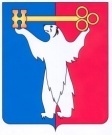 АДМИНИСТРАЦИЯ ГОРОДА НОРИЛЬСКАКРАСНОЯРСКОГО КРАЯРАСПОРЯЖЕНИЕ19.06.2014	    г.Норильск	             № 3207Об утверждении реестра земельных участков, государственная собственность на которые не разграничена, право заключения договоров аренды которых предполагается путем проведения торгов в форме аукциона В целях обеспечения эффективного использования земельных участков, расположенных на территории муниципального образования город Норильск, увеличения доходов муниципального бюджета и привлечения инвестиций в развитие инфраструктуры муниципального образования город Норильск, руководствуясь Гражданским кодексом Российской Федерации, Земельным кодексом Российской Федерации, Постановлением Правительства Российской Федерации от 11.11.2002      № 808 «Об организации и проведении торгов по продаже находящихся в государственной или муниципальной собственности земельных участков или права на заключение договоров аренды таких участков», Правилами землепользования и застройки муниципального образования город Норильск, утвержденными решением Норильского городского Совета депутатов от 10.11.2009 № 22-533, Порядком проведения торгов по продаже земельных участков, находящихся в муниципальной собственности, или права на заключение договоров аренды таких земельных участков, а также земельных участков, государственная собственность на которые не разграничена, утвержденным постановлением Администрации города Норильска от 08.06.2011 № 295,1. Утвердить реестр земельных участков, государственная собственность на которые не разграничена, право заключения договоров аренды которых предполагается путем проведения торгов в форме аукциона (прилагается).2. Управлению архитектуры и градостроительства Администрации города Норильска (И.А.Соболева) в течение тридцати дней с даты подписания настоящего распоряжения утвердить схемы расположения земельных участков, указанных в пункте 1 настоящего распоряжения, на кадастровом плане территории.3. Управлению имущества Администрации города Норильска (О.В.Казакова):3.1 в срок до 31.12.2014 обеспечить проведение кадастровых работ по формированию земельных участков, указанных в пункте 1 настоящего распоряжения;3.2 в течение 2015 года обеспечить проведение торгов в форме аукциона на право заключения договоров аренды земельных участков, указанных в пункте 1 настоящего распоряжения;4. Опубликовать настоящее распоряжение в газете «Заполярная правда»                     и разместить его на официальном сайте муниципального образования город Норильск.5. Контроль исполнения пункта 2 настоящего распоряжения оставляю за собой.Заместитель Руководителя Администрациигорода Норильска по собственностии развитию предпринимательства	         А.П.МитленкоПриложение к распоряжению Администрации города Норильска от 19.06.2014 № 3207№№ п/пАдрес земельного участкаРазрешенный вид использованияПлощадь, кв.м1.г.Норильск, район Центральный, в районе ул.Хантайская, 37для строительства объекта капитального строительства «крытая автостоянка»31002.район г.Норильска, в районе ул.Нансена, 36для строительства объекта капитального строительства «крытая автостоянка»70003.район г.Норильска, в районе ул.Вокзальная, земельный участок № 314для строительства объекта капитального строительства «кооперативные гаражи-боксы»2 земельных участка общей площадью 70004.район г.Норильска, в районе 50 лет Октября, 6Адля строительства объекта капитального строительства «гаража-стоянки»3005.район г.Норильска, в районе ул.Энергетическая, район базы ООО «Энерготех»для строительства объекта капитального строительства «крытая автостоянка»2 земельных участка общей площадью 35006.район г.Норильска, в районе ул.Октябрьская, 42для строительства объекта капитального строительства «индивидуальные гаражи-боксы»78*57.район г.Норильска, в районе Вальковского шоссе, 1для строительства объекта капитального строительства «склад-магазин»36008.район г.Норильска, в районе ул.Рудная, 11для строительства объекта капитального строительства «станция технического обслуживания»3009.район г.Норильска, в районе ЮЗВС рудника «Комсомольский»для строительства объекта капитального строительства «крытая автостоянка»90010.район г.Норильска, в районе ТОФ, район растворного заводадля строительства объектов капитального строительства «производственная база», «крытая автостоянка»3 земельных участка общей площадью 1000011.район г.Норильска, в районе автодороги Норильск-Алыкель, район ст.Кайеркандля строительства объектов капитального строительства «склад-магазин», «крытая автостоянка»2 земельных участка общей площадью 7440